ส่วนงาน   สำนักงานเลขานุการ คณะเศรษฐศาสตร์ ศรีราชา โทร …………………ภายใน ...............    ภาควิชาเศรษฐศาสตร์/ภาควิชาเศรษฐศาสตร์ประยุกต์ คณะเศรษฐศาสตร์ ศรีราชา 
โทร...................ภายใน.............	    โครงการบัณฑิตศึกษา ภาคพิเศษ คณะเศรษฐศาสตร์ ศรีราชา โทร……………ภายใน..................	    โครงการหลักสูตรเศรษฐศาสตรบัณฑิต สาขาวิชาเศรษฐศาสตร์ (ภาคพิเศษ) โทร.............ภายใน...........ที่   อว 6503.06/	  			      วันที่…………(อว ของคณะเศรษฐศาสตร์ ศรีราชา)     อว 6503.0601/						(อว ของสำนักงานเลขานุการ)     อว 6503.0602/						(อว ของภาควิชาเศรษฐศาสตร์)     อว 6503.0603/						(อว ของภาควิชาเศรษฐศาสตร์ประยุกต์)เรื่อง	ขออนุมัติปรับแผนเพิ่มรายการครุภัณฑ์เรียน	คณบดีคณะเศรษฐศาสตร์ ศรีราชา	ตามมติที่ประชุม(กรรมการประจำคณะฯ หรือคณะกรรมการ..................) ในคราวประชุมครั้งที่........./25.....เมื่อวันที่........เดือน..........พ.ศ. 25....... เห็นชอบให้จัดซื้อครุภัณฑ์............................................ เพื่อ.......................................................นั้น	ในการนี้(กรรมการประจำคณะฯ หรือคณะกรรมการ..................) มีความประสงค์จะขออนุมัติปรับแผนเพิ่มรายการครุภัณฑ์....................................... เพื่อ.........................................................................เป็นเงิน .............. บาท (.................................................) จึงเห็นควรให้คณะเศรษฐศาสตร์ ศรีราชา พิจารณามอบหมายผู้เกี่ยวข้องดำเนินการปรับแผนเพิ่มรายการครุภัณฑ์.............................ดังกล่าวต่อไป	จึงเรียนมาเพื่อโปรดพิจารณา(…………………..…………………………….)หัวหน้าสำนักงานฯ/หัวหน้าภาควิชาประธานคณะกรรมการโครงการฯประธานคณะกรรมการฯ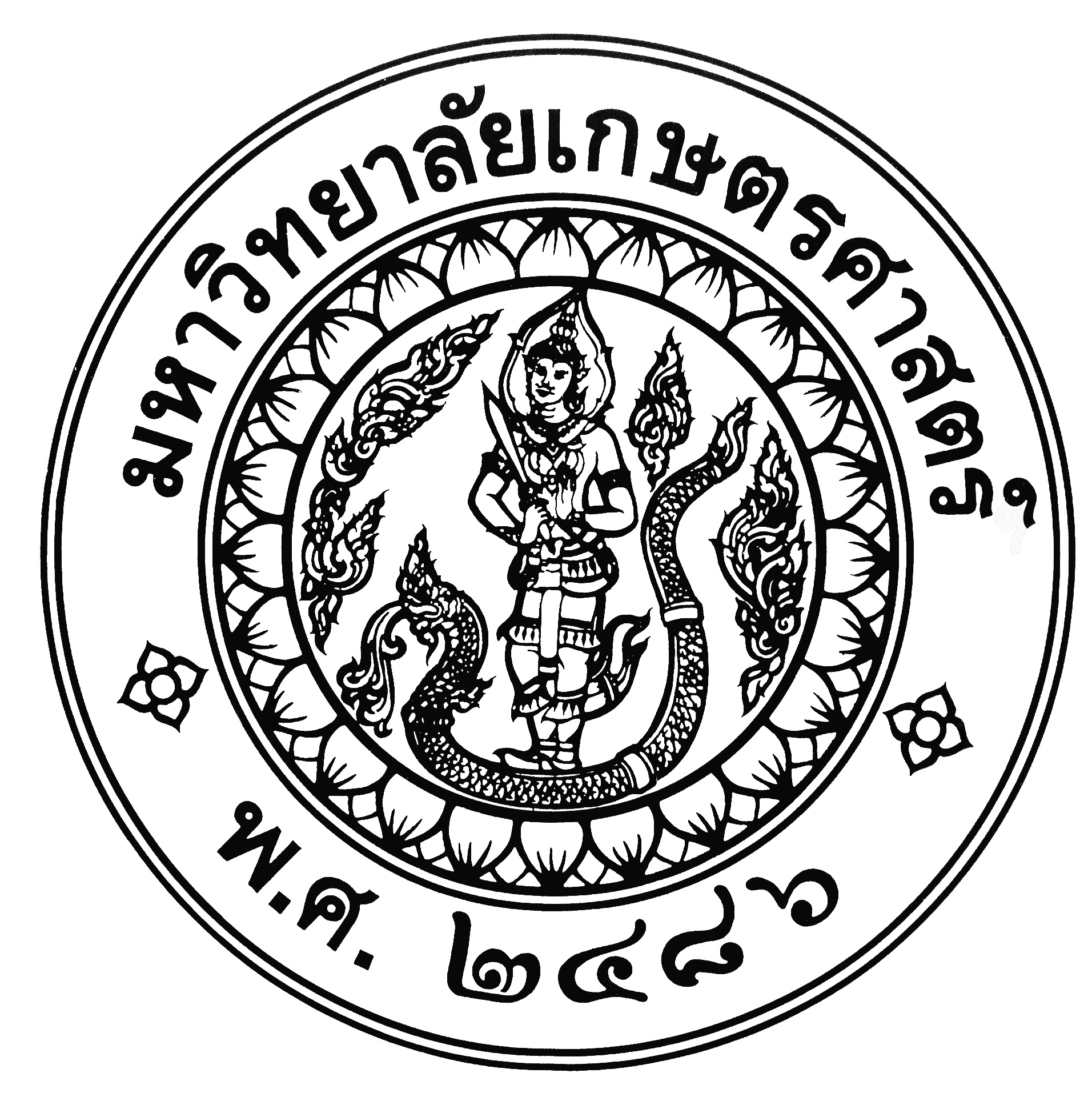 (ฟอร์มการขออนุมัติปรับแผนเพิ่มรายการครุภัณฑ์)	   บันทึกข้อความ